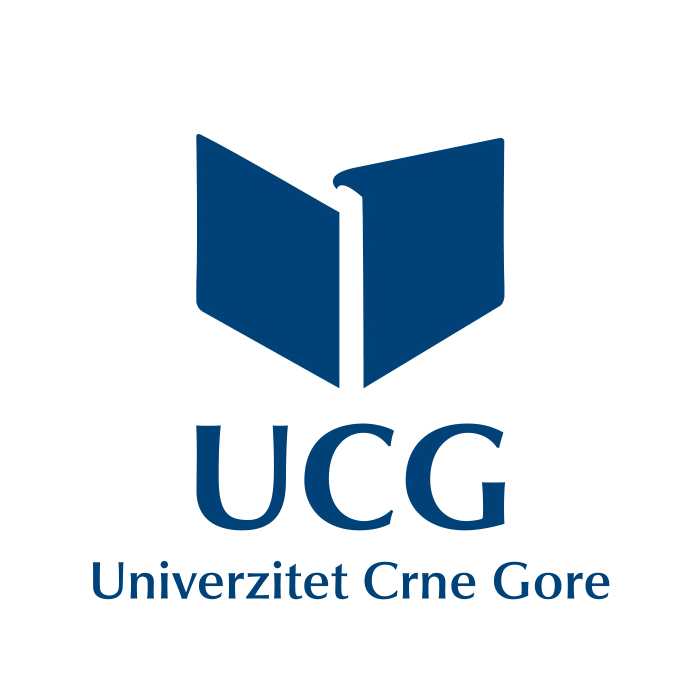 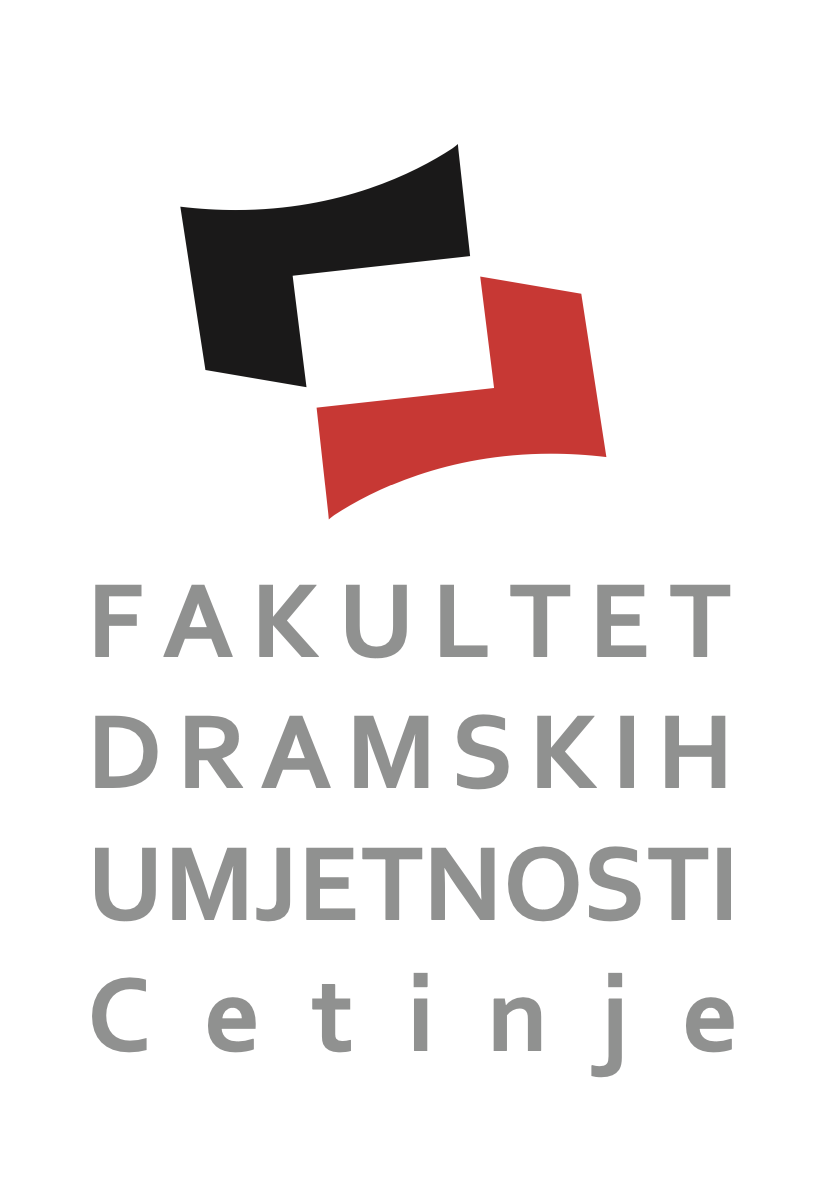 MA Dramaturgija - Opšti uslovi za upis i struktura prijemnog ispita1. Na MA studije Dramaturgije mogu konkurisati:a) kandidati/ kandidatkinje koji su završili osnovne studije (180 ECTS kredita) na studijskim programima Drama i pozorište, Film i mediji, Gluma, kao i osnovne studije Dramaturgije, Pozorišne režije, Filmske i TV režije i Produkcije na Fakultetu dramskih umjetnosti,b) kandidati/kandidatkinje koji su završili osnovne studije srodnih i ostalih umjetničkih akademija i fakulteta, društvenih i humanističkih nauka u Crnoj Gori ili inostranstvu.2. Kandidati/ kandidatkinje se prijavljuju na konkurs za upis na MA studije i uz prijavu dostavljaju dokumentaciju koja se propisuje Konkursom i Propozicijama za upis na MA studije na Fakultetu dramskih umjetnosti Univerziteta Crne Gore, studijski program Dramaturgija.3. Kandidati/ kandidatkinje podnose uz prijavu:Biografiju i motivaciono pismo za upis na MADramski tekst (u obzir dolaze neobjavljeni i objavljeni dramski tekstovi) ili filmski scenario (za kratkometražni ili dugometražni igrani film).4. Prijemni ispit se sastoji od sljedećih zadataka: a) Pisanje pozorišne ili filmske analize na osnovu odgledanog filma ili video zapisa predstaveb) Usmeni razgovor - završni dio ispitaZavršni dio ispita polaže se usmeno i sadrži: razgovor o dramskom tekstu ili filmskom scenariju koji je kandidat priložio, kao i provjeru poznavanja istorije pozorišta, filma i medija.